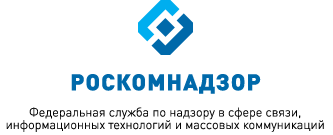 МОНИТОРИНГ ИЗМЕНЕНИЙ ОТРАСЛЕВОГО ЗАКОНОДАТЕЛЬСТВА ЗА ПЕРИОД С 01.08.2016 ПО 01.09.2016(подготовлен Правовым управлением Роскомнадзора) выпуск 41ВКЛЮЧАЕТ В СЕБЯ:Акты Минкомсвязи и РоскомнадзораАкты по основным направлениям деятельности  РоскомнадзораАдминистративная реформаВопросы государственной гражданской службыГосударственные закупкиАкты, связанные с присоединением к Российской Федерации Республики Крым и г. СевастополяПрочие нормативные правовые акты и документыАвгуст2 0 1 6АКТЫ МИНКОМСВЯЗИ РОССИИ И РОСКОМНАДЗОРАМинкомсвязь РоссииПриказ Минкомсвязи России от 02.08.2016 № 356 «О внесении изменений и дополнений в Перечень сайтов информационно-телекоммуникационной сети «Интернет», доступ к которым предоставляется оператором универсального обслуживания бесплатно, утвержденный приказом Министерства связи и массовых коммуникаций Российской Федерации от 21.07.2015 № 259».Скорректирован перечень сайтов, доступ к которым предоставляется оператором универсального обслуживания бесплатно.Так, включены сайты Высшей экзаменационной комиссии по приему квалификационного экзамена на должность судьи; Судебного департамента при Верховном Суде Российской Федерации; сайты некоторых органов Республики Бурятия, Еврейской АО, Калужской области.Приказ Минкомсвязи России от 11.08.2016 № 375 «Об утверждении порядка внесения сведений о выполнении требований к порядку создания, развития, ввода в эксплуатацию, эксплуатации и вывода из эксплуатации государственных информационных систем и дальнейшего хранения содержащейся в их базах данных информации, а также состава сведений, которые подлежат внесению, и срока их представления».Минкомсвязь России контролирует соблюдение федеральными и региональными органами исполнительной власти требований в сфере создания и эксплуатации государственных информационных систем. Для этого ведется реестр объектов контроля, куда органами власти вносятся сведения о выполнении ими требований к государственным информационным системам.Определены состав и правила формирования данных, включаемых в реестр. Для внесения сведений используется федеральная государственная информационная система координации информатизации.Прописана процедура оценки Министерством сведений, внесенных в реестр. В случае выявления нарушений составляется акт. Приведена его форма. Орган власти уведомляется о выявленном нарушении.РоскомнадзорПриказ Роскомнадзора от 21.06.2016 № 173 «Об утверждении Положения об аттестационной комиссии Федеральной службы по надзору в сфере связи, информационных технологий и массовых коммуникаций                                 по проведению квалификационного экзамена для граждан, претендующих на получение аттестации экспертов, привлекаемых к проведению мероприятий по контролю».Приказом устанавливается порядок создания и осуществления деятельности комиссии Роскомнадзора, создаваемой для проведения квалификационного экзамена для граждан, претендующих на получение аттестации экспертов.Приказ Роскомнадзора от 21.06.2016 № 174 «Об утверждении Критериев аттестации экспертов, привлекаемых Федеральной службой по надзору                    в сфере связи, информационных технологий и массовых коммуникаций                   к проведению мероприятий по контролю».Эксперту в сфере связи необходимо иметь высшее образование в сфере связи и стаж работы в области предполагаемой экспертной деятельности не менее 10 лет.Также эксперту необходимо иметь следующие требования к наличию знаний и навыков:способность к логическому мышлению, анализу, систематизации, обобщению, критическому осмыслению информации;навыки использования информационно-коммуникационных технологий и программно-технических средств, необходимых для подготовки и оформления экспертных заключений;способность работать с различными источниками информации, информационными ресурсами и технологиями, использовать в профессиональной деятельности прикладные программные средства, современные средства телекоммуникации, автоматизированные информационно-справочные, информационно-поисковые системы, базы данных;знание нормативных правовых актов и иных документов, регламентирующих вопросы организации и проведения мероприятий по контролю в сфере связи, а также лицензирования в указанной сфере деятельности, с учетом заявленной области экспертизы;способность проводить анализ, систематизировать и обобщать информацию, полученную при проведении экспертизы;способность формулировать и обосновывать выводы по предмету экспертизы;способность принимать в ходе осуществления экспертизы необходимые решения, обеспечивающие выполнение поставленных задач;знание современных технологий распространения радиосигналов, оборудования и средств связи, радиоэлектронных средств, высокочастотных устройств;знание современных научных подходов в сфере предполагаемой экспертной деятельности.Приказ Роскомнадзора от 21.06.2016 № 175 «Об утверждении Перечня видов экспертиз, для проведения которых требуется привлечение экспертов».Приказом устанавливается исчерпывающий перечень видов экспертиз, для проведения которых могут привлекаться эксперты при осуществлении государственного контроля, а именно: Экспертиза на предмет соответствия требованиям:к построению сетей электросвязи и почтовой связи, а также к порядку ввода в эксплуатацию сетей связи;к пропуску трафика и его маршрутизации;к метрологическому обеспечению оборудования, используемого для учета объема оказанных услуг;к использованию в сети связи общего пользования, технологических сетях и сетях связи специального назначения средств связи, прошедших обязательное подтверждение соответствия установленным требованиям;к управлению сетями связи;к сетям и средствам связи для проведения оперативно-розыскных мероприятий.2. Экспертиза на предмет соблюдения операторами связи лицензионных условий и требований в области оказания услуг связи; требований к защите сетей связи от несанкционированного доступа к ним и передаваемой по ним информации; пользователями радиочастотного спектра порядка, требований и условий, относящихся к использованию радиоэлектронных средств или высокочастотных устройств.3. Экспертиза на предмет соответствия порядку распределения ресурса нумерации единой сети электросвязи Российской Федерации; использования операторами связи и владельцами сетей связи специального назначения выделенного им ресурса нумерации установленному порядку использования ресурса нумерации единой сети электросвязи Российской Федерации; правилам присоединения сетей электросвязи к сети связи общего пользования, в том числе условий присоединения.АКТЫ ПО ОСНОВНЫМ ВИДАМ ДЕЯТЕЛЬНОСТИ РОСКОМНАДЗОРАПостановление Правительства Российской Федерации от 17.08.2016 № 806 «О применении риск-ориентированного подхода при организации отдельных видов государственного контроля (надзора) и внесении изменений в некоторые акты Правительства Российской Федерации».Риск-ориентированный подход применяется при проведении Федерального государственного надзора в области связи.Установлен порядок отнесения деятельности юридических лиц и индивидуальных предпринимателей к определенной категории риска или опасности.Риск-ориентированный подход представляет собой метод организации и проведения государственного контроля, при котором выбор интенсивности (формы, продолжительности, периодичности) проведения контрольных мероприятий определяется отнесением деятельности юридического лица, индивидуального предпринимателя и используемых ими при такой деятельности производственных объектов к определенной категории риска либо определенному классу опасности.Критерии отнесения объектов государственного контроля (надзора) к определенной категории риска или определенному классу опасности устанавливаются положениями о видах государственного контроля (надзора) с учетом утвержденных Правил, либо федеральным законом. Согласно постановлению, риск-ориентированный подход начнет применяться с 1 января 2017 года.Приказ ФСБ России от 19.07.2016 № 432 «Об утверждении Порядка представления организаторами распространения информации в информационно-телекоммуникационной сети «Интернет» в Федеральную службу безопасности Российской Федерации информации, необходимой для декодирования принимаемых, передаваемых, доставляемых и (или) обрабатываемых электронных сообщений пользователей информационно-телекоммуникационной сети «Интернет».Организаторы распространения информации в Интернете на основании письменного запроса должны представлять в ФСБ России сведения, необходимые для декодирования электронных сообщений пользователей.Обязанность представления указанной информации предусмотрена законом об информационных технологиях и защите информации, в случае использования организаторами для приема, передачи, доставки и (или) обработки электронных сообщений пользователей Интернета дополнительного кодирования электронных сообщений и (или) при предоставлении пользователям возможности дополнительного кодирования электронных сообщений.Запрос направляется в письменном виде заказным почтовым отправлением с уведомлением о вручении. В запросе указываются состав (формат) и адрес предоставления информации для декодирования.Информация для декодирования передается организаторами распространения информации на магнитном носителе по почте (в форме электронного сообщения по электронной почте) по адресу, указанному в запросе, либо по согласованию с уполномоченным подразделением организуется доступ уполномоченного подразделения к информации для декодирования.Предоставленный материал был подготовлен с использованием информации из электронной нормативно-правовой базы «Консультант-Плюс».